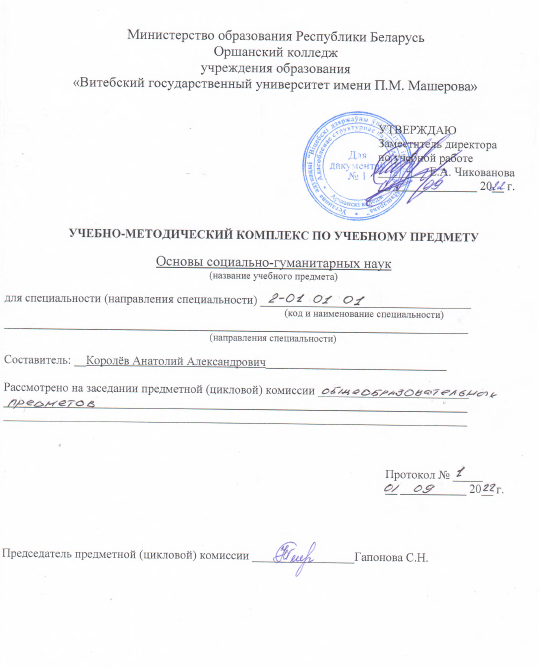 Пояснительная запискаОсновной задачей изучения предлагаемого курса является формирование у учащихся цельного представления об общественной жизни, системной взаимосвязи ее элементов и тенденций. Изучение курса способствует формированию научно-теоретического мировоззрения, вдумчиво отношения к действительности.Задачи учебного предмета:способствовать формированию у обучающихся ценностных гуманистических ориентаций в многомерных отношениях с другими людьми, обществом, природой;формировать гуманистическое мировоззрение, позволяющее осмыслить социальную действительность как систему в ее развитии;содействовать приобретению и принятию обучающимися социального опыта, способствующего формированию у них национального самосознания, гражданственности, нравственности и этической культуры;дать основы системного научного представления об обществе и социальных отношениях, роли и месте человека в системе этих отношений, методах познания, анализа и оценки общественных явлений и социальных действий.Учебная дисциплина имеет тесную предметную связь с учебными дисциплинами: «История», «Психология», «Этика», «Логика» и другими гуманитарными науками.Изучение учебной дисциплины включает в себя следующие элементы деятельности:установочное	занятие,	предваряющее	изучение	учебной дисциплины;самостоятельная работа учащихся в межсессионный период с учебными пособиями и рекомендованной литературой;выполнение домашней контрольной работы;обзорные лекции по изучаемой учебной дисциплине;консультации в период сессии и межсессионный период;обязательная контрольная работа по учебной дисциплине для осуществления контроля полученных знаний.Общие методические рекомендации по выполнению домашней контрольной работыОдной из основных форм самостоятельной учебной деятельности учащихся-заочников является выполнение домашней контрольной работы. Эта форма работы, привлекая заочников к научно- исследовательской деятельности, развивает навыки самообразования, так как в современных условиях, когда объем необходимых для человека знаний резко возрастает, уже невозможно делать ставку на усвоение определенной суммы фактов. Важно уметь самостоятельно пополнять свои знания и ориентироваться в стремительном потоке научной и общественно-политической информации.Домашняя контрольная работа составлена в 100 вариантах. Вариант определяется по двум последним цифрам шифра учащегося по таблице вариантов. Каждый вариант содержит 3 вопроса.Приступая к выполнению домашней контрольной работе, учащийся должен:ознакомиться с программой курса;ознакомиться с соответствующими разделами учебных пособий, которые указаны в каждом варианте;прочитать дополнительную литературу, материалы первоисточников, периодической печати, пользуясь библиографическими справочниками;изучив литературу, отобрать материал, который будет использоваться при освещении темы, составить план изложения и черновой вариант работы;оформить окончательный вариант домашней контрольной работы в соответствии с требованиями учреждения образования.На первой странице домашней контрольной работы записываются вопросы задания в соответствии с вариантом.Ответ на вопрос начинается со следующей страницы. Ответ завершается выводом, обобщением. Ответ на следующий вопрос также начинается с новой страницы.Работа должна быть написана аккуратно, разборчивым почерком с использованием только общепринятых сокращений.Использованные цитаты в тексте берутся в кавычки, и делается ссылка на источник, сноски записываются внизу страницы.В конце домашней контрольной работы оформляется список используемых источников, которые использовались при подготовке.На последней странице ставится дата и личная подпись автора работы.Домашняя контрольная работа должна быть сдана в срок, указанный в учебном графике.Объем домашней контрольной работы – ученическая тетрадь (до 24 листов).По всем вопросам, возникающим при выполнении домашней контрольной работы, следует обращаться к преподавателю.Критерии оценки домашней контрольной работыОтметка «зачтено» выставляется при следующих условиях:работа выполнена в полном объёме, в соответствии с заданием, ответы на все вопросы даны полно, последовательно;работа выполнена самостоятельно;работа аккуратно оформлена, приведён список использованной литературы;работа может быть зачтена, если она содержит единичные несущественные ошибки:описки, не искажающие сути ответа на теоретические вопросы;неточности, допущенные при ответе;отсутствие выводов в процессе освещения вопросов;при	отсутствии	списка	используемых	источников	или несоответствии его оформления стандарту.Домашняя контрольная работа, в которой не раскрыто основное содержание вопросов задания или в которой имеются грубые ошибки в освещении вопроса, и т.д., работа, выполненная не самостоятельно, не зачитывается (оценивается отметкой «не зачтено») и возвращается учащемуся с подробной рецензией для дальнейшей работы над учебным материалом, с целью успешного выполнения работы.Домашняя контрольная работа должна быть выполнена только по вопросам в соответствии с вариантом задания. Если работа выполнена не в соответствии с указанным требованием, она не рецензируется и возвращается учащемуся с отметкой «не зачтено».В домашней контрольной работе должно быть раскрыто содержание всех вопросов задания. Значение имеет качество выполненной работы. Ответ на вопрос должен быть достаточно полным и аргументированным.Необходимо обратить внимание на то, что не нужно переписывать материал учебного пособия, предварительно его не осмыслив. Объем в этом случае значения не имеет. Это является основанием для того, что бы работа была возвращена на доработку, что будет отражено в рецензии.Если же какие-то вопросы не получили в работе достаточного освещения, но это не повлияло на качество работы в целом, работа получает положительную оценку, но в рецензии указывается на необходимость более глубокой проработки этих вопросов к моменту начала сессии. Домашняя контрольная работа должна быть выполнена с использованием рекомендуемой цикловой комиссией и дополнительной научной и учебно-методической литературы по теме задания.Домашняя контрольная работа, выполненная небрежно, неразборчивым почерком, а также не по заданному варианту возвращается учащемуся без проверки, с указанием причин возврата.Программа учебной дисциплины и методические рекомендации по ее изучениюВведениеУчебная дисциплина «Основы социально-гуманитарных наук» как интегрированный курс основ научных знаний по философии, со- циологии, политологииЦели учебной дисциплины, ее место в системе социально- гуманитарных учебных дисциплинСтруктура курса, его базовые проблемы. Правила организации процесса изучения учебной дисциплины «Основы социально- гуманитарных наук» и оценки результатов учебной деятельности уча- щихсяЛитература: [2]Раздел (блок) 1 Философия о человеке, обществе, мире Тема (модуль) 1 Что такое философия?Проблема начала философииМировоззрение и его структура. Знания, ценности и убеждения в структуре мировоззренияОсновные типы мировоззрения. Происхождение философииРоль философии в системе мировоззрения и развитии куль-турыФилософия	как	рационально-теоретическое	осмысление	мира.Предмет философииСтруктура философского знания. Статус и роль философии в ис- тории культурыЛитература: [1], [2], [3], [4], [5], [6], [7], [8], [9], [10], [11], [12],[13]Вопросы для самоконтроля1 Что понимается под мировоззрением? 2 Какова структура мировоззрения?Какое место в мировоззрении занимают знания, ценности и убеждения?Какие типы мировоззрения вы знаете? Объясните их.  Объясните происхождении философии.Каковы особенности философии?Что является предметом философии?Какова структура философского знания?Какую роль играет философия в жизни общества?Методические рекомендацииУчащиеся должны знать:понятия (миф, философия, мировоззрение, исторические типы мировоззрения);явления и закономерности (основные факторы происхождения философского знания, предмет, структуру и функции философии);причинно-следственные	связи	развития	и	смены	основных типов философии, роли философии и развития истории культуры.Уметь:использовать научно-теоретические знания темы (модуля) для решения разноуровневых задач;получать	самостоятельно	научно-теоретические	знания	из одного источника;составлять	развернутый	план	текста	по	новому	источнику знаний.Формировать:собственное мировоззрение.Тема (модуль) 2 Философия бытияПредмет и основные понятия онтологииБытие и небытиеМатерия и сознание как виды бытия Виртуальное бытиеАтрибуты бытияСтруктурная организация бытияДинамическая организация бытия. Основные принципы и законы диалектикиПространственно-временная организация бытияБытие человека в миреЧеловек и вселенная Человек и природа Человек и обществоЛитература: [1], [2], [3], [4], [5], [6], [7], [8], [9], [10], [11], [12],[13]Вопросы для самоконтроляЧто понимается под бытием?Дайте характеристику материи как вида бытия. 3 Дайте характеристику сознания как вида бытия. 4 Раскройте содержание структуры бытия.Что понимается под диалектикой?Назовите и объясните законы диалектики.Какое место занимает человек в системе бытия?Методические рекомендацииУчащиеся должны знать:понятия	(бытие,	небытие,	материя,	сознание,	диалектика, пространство и время);явления и закономерности (основные свойства бытия, основные принципы и законы диалектики, специфика бытия человека в мире);причинно-следственные	связи	отношения	человека	к окружаюшему миру и качества его жизни.Уметь:использовать научно-теоретические знания темы (модуля) для решения разноуровневых задач;составлять конспект научно-теоретического текста:работать в группе. Формировать:гуманистическое отношение к миру.Тема (модуль) 3 Философия познанияПредмет и основные понятия гносеологииКатегории познания, знания, незнания Проблема познаваемости мираПознание как взаимодействие субъекта и объектаКатегории субъекта и объекта познанияВзаимосвязь субъекта и объекта в процессе познанияПроблема истины в теории познанияПонятия истины и заблужденияОсновные концепции истиныСтруктура и динамика процесса познания Чувственное познание, его формы и возможности Рациональное познание, его формы и возможности 5 Научное познание, его структура и динамика Специфика научного познанияЭмпирическое познание, его основные методы и формы знания Теоретическое познание, его основные методы и формы знанияЛитература: [1], [2], [3], [4], [5], [6], [7], [8], [9], [10], [11], [12],[13]Вопросы для самоконтроляЧто такое гносеология?Назовите основные категории гносеологии.Как в философии рассматривают возможность познания мира? 4 Дайте характеристику субъекта и объекта познания.5 Объясните сущность процесса познания. 6 Что понимается под истиной?Дайте характеристику истины.Какова специфика научного познания?Дайте характеристику научному познания.Методические рекомендацииУчащиеся должны знать:понятия (познание, знание, субъект и объект познания, истина и заблуждение, чувственное и рациональное познание, научное познание, эмпирическое и теоретическое познание);явления и закономерности (основные варианты решения вопроса о познаваемости мира, структура и динамика процесса познания, специфика научного познания, его структура, основные формы научного знания);причинно-следственные связи многообразия видов познания и их значения в жизни человека, активности субъекта в познании и постижения истины.Уметь:использовать научно-теоретические знания темы (модуля) для решения разноуровневых задач;планировать учебную деятельность; работать со справочной литературой; анализировать и систематизировать знания.Формировать:объективное и рационально-критическое отношение к процессу.Тема (модуль) 4 Философия человекаПроблема человека в философии и наукеЧеловек как предмет философского анализаСоциокультурные основания и основные закономерности человеческой деятельности. Профессиональная деятельность. Индивид, Индивидуальность. ЛичностьФилософские концепции происхождения человекаРелигиозная, эволюционная, трудовая концепции происхождения человекаОсновные подходы к философскому анализу проблемы сознания.Структура сознанияЛитература: [1], [2], [3], [4], [5], [6], [7], [8], [9], [10], [11], [12],[13]Вопросы для самоконтроляДайте определение понятию «человек».Объясните	сущность	проблемы	человека	в	философии	и науке.Объясните	социокультурные	особенности	человеческой деятельности.Дайте	характеристику	человеку	как	индивиду, индивидуальности, личности.Объясните концепции происхождения человека.Дайте характеристику философским подходам и проблеме со- знания.Методические рекомендацииУчащиеся должны знать:понятия	(человек,	индивид,	индивидуальность,	личность, антропогенез, сознание);явления и закономерности (основные подходы к пониманию человека в философии и науке, социокультурные и этические нормы профессиональной деятельности, философские концепции        происхождения человека); причинно-следственные связи возникновения языка, сознания и социальной жизни.Уметь:использовать научно-теоретические знания темы (модуля) для решения разноуровневых задач;осуществлять самостоятельный подбор материала по заданной теме; интегрировать данные для решения конкретной задачи; организовывать собственную учебную деятельность.Формировать:самоуважение; ответственное отношение к собственному выбору; навыки  здоровьесбережения.Тема (модуль) 5 Философии обществаОсновные философские проблемы, понятия и подходы к исследованию обществаПредмет и функции философии общества. Основные концепции в обществознанииХарактеристика общества как системыОсновные	черты	общества.	Типы	социальных	структур.Социальные общности БеларусиПрирода и функции социальных противоречий и конфликтов.Культура и цивилизация. Функции культурыЛитература: [1], [2], [3], [4], [5], [6], [7], [8], [9], [10], [11], [12],[13]Вопросы для самоконтроля1 Как философия рассматривает общество? 2 Каков предмет философии общества?Назовите основные черты общества.Охарактеризуйте основные типы социальных структур. 5 Что понимается под культурой и цивилизацией?6 Что общего и чем отличается культура и цивилизация? 7 Какие функции выполняет культура в обществе?Методические рекомендацииУчащиеся должны знать:понятия (общество, социальная система, социальная структура, формация, культура, цивилизация);явления и закономерности (основные концепции философии общества, специфические черты общества как системы, социальные общности Беларуси);причинно-следственные связи типов общества и особенностей их функционирования.Уметь:использовать научно-теоретические знания темы (модуля) для решения разноуровневых задач;представлять учебный материал; вести диалог; формулировать вопрос.Формировать:цивилизованное отношение к культуре.Раздел (блок) 2 Социология о человеке и обществе Тема (модуль) 6 Личность и обществоЧеловек как биосоциальная системаЧеловек как биосоциальная система. Процесс формирования личности. Социальные типы личностиСоциальное действие и социальное взаимодействиеДеятельность и социальное действие личности. Признаки социального действия, его сущность. Социальное взаимодействие (интеракция): понятие, сущность, значение. Формы взаимодействия (сотрудничество,	конкуренция,	конфликт).	Социальное взаимодействие: статусы и ролиСоциальные статусы и ролиСоциальный статус: понятие, виды. Статусный набор. Личный статус. Несовпадение статусов: понятие, причины, последствия. Статус и социальные отношенияСоциальная роль как динамическая, поведенческая сторона статуса. Социальные нормыРолевой набор. Способы эффективного выполнения социальных ролей и разрешения ролевых конфликтовСоциализация личностиПонятие социализации. Особенности и стадии социализации.Формы социализацииСоциокультурные ориентации молодежи Беларуси.Общественные и личные интересы. Десоциализация и ресоциализация.Социальный контрольПонятие социального контроля. Социальный контроль как механизм социальной регуляции поведения людей. Элементы социального контроля: нормы и санкции. Внешний и внутренний контроль. Функции социального контроля. Способы реализации социального контроляПонятие девиантного поведения. Особенности молодежной девиации. Двойственность роли социальных отклонений в поведении людей: деструктивная и положительная. Полезные культурные образцы в поведении личности и групп людейЛитература: [14], [15], [16], [17], [18], [19], [20], [21], [22], [23],[24], [25], [26]Вопросы для самоконтроляВ	чем	состоит	особенность	человека	как	биосоциальной системы?Объясните процесс, формирования личности.Дайте характеристику социальным типам личности. 4 Что понимается под социальным действием?Каковы признаки социального действия?Объясните сущность социального взаимодействия.В каких формах осуществляется социальное взаимодействие? 8 Дайте характеристику социальному статусу.Охарактеризуйте социальную роль.Объясните связь между социальным статусом и социальной ролью.Что понимается под ролевым набором?Что обеспечивает эффективное выполнение социальной роли? 13 Что понимается под ролевой напряженностью?Почему возникают социальные конфликты?Каковы способы разрешения ролевых конфликтов? 16 Что понимается под социальной личностью?каковы особенности социализации личности?Назовите и объясните стадии социализации личности.В каких формах осуществляется социализация личности? 20 Кто является агентами социализации личности?Что понимается под социальным контролем?Назовите и объясните элементы социального контроля. 23 Какими способами реализуется социальный контроль? 24 Что понимается под социальной девиацией?Раскройте двойственность социальной девиации.Что понимается под полезными культурными образцами? 27 Какую роль они играют в сфере социальных отношений?Методические рекомендацииУчащиеся должны знать:понятия (социальное действие, социальное взаимодействие (интеракция), социальные нормы, социальный статус, социальная роль, социализация, десоциализация, ресоциализация, социальный контроль);явления и закономерности (социальные типы личности, взаимосвязи социального статуса и социальных ролей, социальные связи и отношения, социальные нормы в регулировании социальных отношений, юношеская социализация);причинно-следственные связи и возможные последствия явлений (неустойчивого социального взаимодействия и развития общества, несовпадения статусов и социальных отношений, неуспешная социализация личности и социальный контроль).Уметь:использовать научно-теоретические знания темы (модуля) для решения разноуровневых задач;ясно и однозначно излагать свои выводы;подготовить таблицу или схему по учебному материалу. Формировать:ответственное	отношение	к	социальным	ролям;	навыки социального взаимодействия; социальные самоограничения.Тема (модуль) 7 Общество как система 1 1 1 1Общество как система (обобщение)Общество как системное образование. Понятие «система» и«общество» и их соотношение. Признаки общества. Основные              подсистемы общества. Социальная структура и стратификацияСоциальная структура (горизонтальный срез общества) и социальная стратификация (вертикальный срез). Понятие социальной стратификации, ее существенные признакиНеравенство как критерий стратификации. Измерение неравенстваИсторические формы стратификации: рабство, касты, сословия, классы. Понятия социального класса, социальной группы, социального слоя (страта), социального статусаСоциальная структура современного белорусского общества. Средний класс, его роль в современном обществе.«Предпринимательский класс» в структуре белорусского обществаСоциальные группы и общностиПонятие социальной группы. Значение социальных групп. Классификация групп. Номинальные и реальные группы. Большие и малые группы. Первичные и вторичные группы. Социопрофессиональные группы. Определение лидера в группе, его функцииСоциальная общность: понятие, признаки. Классификация социальных общностей. Территориальная общность. Урбанизация. Национально- этнические общности (семья, клан, племя, народность, нация)Решение национально-этнических проблем в Республике БеларусьСоциальные институты и социальные организацииПонятие «социальный институт». Предназначение социальных институтов (удовлетворение жизненных, фундаментальных потребностей общества). Основные социальные институты (семьи и брака; государство; экономические институты, производство; образования; религии): общая характеристика, основные функцииНормальное функционирование институтов как одно из важных условий развития обществаСоциальные организации как разновидность социального института. Характерные черты социальной организации. Формальные и неформальные отношения в социальной организации. Власть и авторитет в системе взаимоотношений членов социальной организации. Компетентность специалиста в структуре власти и авторитетаСоциальный прогресс и развитие обществаОбщество как динамичная системаГлобальный характер социального прогресса человеческих обществ на протяжении истории. Локальный характер регрессаЗначение и роль инноваций в развитии отдельных обществ и всего человечества. Технический, культурный прогресс и постиндустриальное обществоЛитература: [14], [15], [16], [17], [18], [19], [20], [21], [22], [23],[24], [25], [26]Вопросы для самоконтроляЧто понимается под обществом?Назовите элементы общества как системы. 3 Назовите и объясните признаки общества.Дайте характеристику подсистемам общества.Что понимается под социальной структурой (горизонтальный срез)?Дайте	характеристику	социальной	стратификации(вертикальный срез) общества.Что понимается под неравенством в обществе? 8 Каковы причины социального неравенства?Какова связь между социальным неравенством и социальной стратификацией?Дайте характеристику историческим формам стратификации. 11 Что понимается под социальной группой?Какие	виды	социальных	групп	существуют?	Дайте	им характеристику.Что понимается под лидерством?Какими качествами должен обладать лидер?Какие функции выполняет лидер в социальной группе? 16 Что понимается под социальной общностью?17 Дайте классификацию социальным общностям. 18 Что понимается под социальным институтом?Назовите социальные институты и объясните, какую роль они выполняют в обществе.Что понимается под социальной организацией?Какими чертами обладает социальная организация?Дайте	характеристику	отношениям	в	социальной организации.Что понимается под социальной динамикой?Назовите критерии социальной динамики. Объясните их.Что понимается под социальным прогрессом? Регрессом?в чем состоит сущность глобального характера социального прогресса?Какую роль играют инновации в развитии общества?Методические рекомендацииУчащиеся должны знать:понятия («система», общество, их отношение; социальная структура (горизонтальный срез общества); стратификация (вертикальный срез общества); социальный класс; социальная группа; социальный слой (страта); социальные общности; социальные институты; социальные организации);явления и закономерности (основные критерии социальной стратификации; социальная структура современного белорусского общества; социальные группы и социальные общности; социопрофессиональные группы; социальные институты; социальные организации);причинно-следственные связи и возможные последствия явлений (высокий процент бедных в обществе и устойчивость общества; столкновение интересов отдельных социальных групп и устойчивость общества; дисфункции социальных институтов и благополучие общества).Уметь:использовать научно-теоретические знания темы (модуля) для решения разноуровневых задач;выстраивать систему аргументации; работать в группе. Формировать:готовность к социальной мобильности; культуру социальных отношений.Раздел (блок) 3 Что надо знать о политике Тема (модуль) 8 Политика и власть1 Границы политикиСтруктура политики, ее субъекты. Формы и принципы политикиПолитическая системаСущность и характеристики политической системы. Структура политической системы. Классификации политических систем в современном миреОбщественная властьСущность и классификация общественной власти. Понятие и значение легитимности власти. Общественная власть: источники, формы исполнения, средства и методы осуществления. Власть страха как вид общественной власти: причины возникновения, последствия4 Политическая и государственная властьСущность и отличительные черты политической власти. Структура политической власти. Основания политической власти. Ресурсы политической властиОсобенности	и	значение	государственной	власти.	Ресурсы	и функции	(внутренние	и	внешние,	основные	и	неосновные) государственной власти. Принципы разделения государственной власти (горизонтальное и вертикальное): значение для общества и последствия Литература: [27], [28], [29], [30], [31], [32], [33], [34], [35], [36],[37]Вопросы для самоконтроляЧто такое политика?Какова структура политики?Кто являются субъектами политики?В каких формах осуществляется политика? 5 Назовите и объясните принципы политики.6 Что понимается под политической системой? 7 Дайте характеристику политической системе. 8 Дайте классификацию политических систем. 9 Что означает понятие «властность»?Что понимается под общественной властностью?Что общего и чем отличаются политическая и государственная власть?Что означает лигитимность власти? Каковы ее условия и критерии?Объясните механизм реализации власти. 14 Какова структура политической власти?15 Что является ресурсами политической власти? 16 Каковы особенности государственной власти?Какую роль играет государственная власть в обществе?Что	понимается	под	разделением	государственной	власти (горизонтальным и вертикальным)?Какое значение для общества имеет разделение государвтенной власти?Методические рекомендацииУчащиеся должны знать:понятия (политика; политическая система общества; политическая организация; политические отношения; власть; общественная власть; политическая власть; государственная власть);явления и закономерности (политика в современном обществе; взаимоотношения между субъектами политики; политические интересы; политическая система; власть как общественное явление; легальность и легитимность власти; государственная власть);причинно-следственные связи и возможные последствия явлений (несовпадение частных и общих, объективных и субъективных политических интересов; противостояния в обществе между субъектами политики; отсутствия силы и ресурсов у государственной власти и стабильностью общества).Уметь:использовать научно-теоретические знания темы (модуля) для решения разноуровневых задач;моделировать тематические ситуации.подготовить рецензию на выступление товарища. Формировать:объективное отношение к государственной власти.Тема (модуль) 9 Личность и государствоСущность государства и демократииПроисхождение государства. Основные признаки и функции государства.	Государство,	государственное	устройство, государственное правление: формы и их характеристикаПонятия правового социального государства и гражданского общества. Принципы демократии и их роль в осуществлении власти народа (референдумы)Избирательная система, избирательное право, избирательный процесс: понятие и сущность, значение. Особенности избирательного права в БеларусиЛичность в политическом процессеПонятие политического процесса. Субъекты и уровни политического процесса. Политическая активность личности: сущность, причины, мотивы, последствияПонятие политического поведения личности. Политическая социализация личности: этапы и результаты. Понятие биологического и социального в политическом поведении, его основные формы и их характеристикаПонятие	политического	участия.	Абсентеизм.	Политическая культура личности: структура и функции. Роль политической культуры в формировании правил политического поведения личности в обществе Литература: [27], [28], [29], [30], [31], [32], [33], [34], [35], [36],[37]Вопросы для самоконтроляЧто такое государство?Какие	концепции	происхождения	государства	Вы	можете назвать? Объясните их.Назовите и объясните признаки государства. 4 Объясните функции государства.5 Охарактеризуйте форму государственного устройства. 6 Дайте характеристику формам правления в государстве.Что понимается под правовым социальным государством и гражданским обществом? Какова связь между ними?Что такое демография? Каковы ее принципы? 9 Что понимается под избирательным правом? 10 Дайте характеристику избирательного права. 11 Что понимается под избирательной системой?12 Дайте характеристику избирательной системы. 13 Раскройте сущность избирательного процесса. 14 Что понимается под политическим процессом? 15 Дайте характеристику политического процесса.16 Раскройте сущность политического поведения личности. 17 Что понимается под политической социализацией?18 Раскройте сущность политической социализации. 19 Раскройте сущность политического участия.Объясните модели политического участия.Объясните связь между политической культурой личности и содержанием политического процесса.Методические рекомендацииУчащиеся должны знать:понятия (государство; избирательная система; избирательное право; избирательный процесс; демократия; политический процесс; политическое поведение; политическая культура);явления и закономерности государства, состава и структуры органов государственной власти в Республике Беларусь, избирательной системы и избирательного права Республики Беларусь, политического поведения личности; политической культуры личности;причинно-следственные связи и возможные последствия явлений отсутствия четкой структуры органов государственной власти, противостояния субъектов политического процесса, ослабления мотивации политической активности членов общества, низкой политической культуры личности.Уметь:использовать научно-теоретические знания темы (модуля) для решения разноуровневых задач:оценивать результаты различных видов учебной деятельности; самостоятельно получать, перерабатывать и использовать необходимую научную информацию.Формировать:политическую культуру учащихся.Список используемых источниковРаздел (блок) 1 Философия о человеке, обществе, мире Основной:Лукашевич, В.К. – Минск, 2001.Основы социально-гуманитарных наук: учебно-методический комплекс / под общ. ред. Г.И.Бабко. – Минск, 2005.Основы	философии:	учеб.	пособие	/Я.С.	Яскевич, B.C.Вязовкин, Х.С.Гафаров. – Минск, 2009.Светлов, В.А. История философии в схемах и комментариях / В.А.Светлов. – СПб., 2010.Философия: учеб. пособие / В.К.Лукашевич [и др.]; под общ. редакцией.Яскевич, Я.С. Философия в вопросах и ответах / Я.С.Яскевич. – Минск, 2003.Дополнительный:Губин, В.Д. Онтология. Проблема бытия в современной евро- пейской философии / В.Д.Губин. – М., 1998.Губин, В.Д. Основы философии / В.Д.Губин. – М., 2008.Ильин, В.В. Теория познания. Введение. Общие вопросы / В.В.Ильин. – М., 1994.Ортега-н-Гассет, X. Что такое философия / X.Ортега-и-Гассет.– М., 1991.Степин, B.C. Философия науки. Общие вопросы / B.C.Степин.– М, 2006.Человек. Мыслители прошлого и настоящего о его жизни, смерти и бессмертии / сост. П.С.Гуревич; редкол: И.Т. Фролов [и др.]. – М., 1991.Яскевич, Я.С. Социальная философия: антиномии человече- ского бытия / Я.С.Яскевич. – Минск, 2005.Раздел (блок) 2 Социология о человеке и обществе Основной:Бабосов, Е.М. Общая социология: учеб. пособие / Е.М. Бабо- сов. – Минск, 2006.Елсуков, А.Н. Основы социологии и политологии / А.Н. Дани- лов, А.Н. Елсуков. – Минск: РИПО, 2015Кравченко, А.И. Социология и политология: учеб. пособие / А.И. Кравченко. – М., 2000.Кравченко, А.И. Социология / А.И.Кравченко. – М., 2010.Лапин, Н.И. Общая социология: учеб. пособие / Н.И.Лапин. – М., 2006.Основы социально-гуманитарных наук: учебно-методический комплекс / под общ. ред. Г.И. Бабко. – Минск, 2005.Социологическая энциклопедия / под общ. ред. А.Н. Данилова.– Минск, 2003.Социология / под общ. ред. А.Н.Елсукова. – Минск: ТетраСи- стемс, 2004Дополнительный:Анурин, В.Ф. 300 тестов по социологии / В.Ф.Анурин. – Санкт-Петер6ург, 2008.Валлерстайн, И. Конец знакомого мира: социология XXI века / И.Bаллерстайн. – М., 2004.Вебер, М. Избранное. Образ общества / М.Вебер. – М., 1994. 25 Сорокин, П. Человек, цивилизация, общество / П.Сорокин. –М., 1992.Социологическая энциклопедия / под общ. ред. А.Н. Данилова.– Минск, 2003.Раздел (блок) 3 Что надо знать о политике    Основной:Конституция Республики Беларусь 1994 г. (с изм. и доп.). – Минск, 2005.Антонович,	Н.А.	Основы	политологии:	учеб.	пособие	/ H.JI.Антонович, Н.П.Денисюк. – Минск, 2009.Кравченко, А.И. Социология и политология: учеб. пособие / А.И.Кравченко. – М., 2000.Основы социально-гуманитарных наук: учебно-методический комплекс / под общ. ред. Г.И.Бабко. – Минск, 2005.Политология: учебник / С.В.Решетников [и др.]. – Минск,2010.Дополнительный:Избирательный кодекс Республики Беларусь. Минск, 2000. 33 Дугин, А.Г. Философия политики / А.Г.Дугин. – М., 2004.2008.Мельник, В.А. Политология: учебник / В.А.Мельник. – Минск,Мельник,	В.А.	Современный	словарь	по	политологии	/В.А.Мельник. – Минск, 2004.Основы идеологии белорусского государства: учеб. пособие / под общ. ред. Г.А.Василевича, Я.С.Яскевич. – Минск, 2004.Решетников, С.В. Политология / С.В.Решетников [и др.]. - Минск, 2005.Задания на домашнюю контрольную работу по учебной дисциплине «Основы социально-гуманитарных наук»Дайте характеристику мировоззрения.Дайте характеристику мифологии и религии как историческим типам мировоззрения.Раскройте сущность философии как исторического типа миро- воззрения. Покажите особенности философии.Дайте характеристику философии (предмет, сущность, структу- ра, функции и другое).Объясните место и роль философии в жизни общества.Дайте характеристику фундаментальным понятиям онтологии. 7 Охарактеризуйте основные виды и атрибуты бытия.Раскройте сущность бытия человека в мире.Дайте характеристику основным проблемам и понятиям гно- сеологии.Объясните структуру и динамику познавательного процесса. 11 Дайте характеристику научному познанию, покажите его осо-бенности.Объясните познание с позиции взаимодействия субъекта и объекта.Раскройте сущность общелогических методов познания. По- кажите их практическое применение в жизни человека.Раскройте сущность и проблемы истины в теории познания.Объясните сущность диалектики и метафизики в познании и повседневной жизни человека.Дайте характеристику проблемы человека в философии инауке.Объясните содержание философских концепций происхожде-ния человека.Раскройте содержание основных подходов к философскому анализу проблемы сознания. Какова структура сознания?Раскройте сущность основных проблем, понятий и исследова- тельских программ философии общества.Дайте характеристику общества как системы.Динамика общества как саморазвивающейся системы: сущ- ность процесса и его особенности.Дайте характеристику основным подсистемам общества. По- кажите их взаимосвязь.Дайте характеристику культуры и цивилизации.Объясните функции культуры в обществе.Дайте характеристику человеку как биосоциальной системе (индивид, индивидуальность, личность).Объясните процесс формирования личности. 27 Охарактеризуйте социальные типы личности.Дайте общую характеристику социальному действию и соци- альному взаимодействию. Покажите общее и особенное.Дайте характеристику социальному взаимодействию. 30 Дайте характеристику социальному статусу личности.Дайте характеристику социальной роли личности как динами- ческой, поведенческой стороне статуса.Дайте характеристику социальным отношениям и покажите их связь с социальным статусом человека.Охарактеризуйте ролевой набор. Объясните способы эффек- тивного выполнения социальных ролей и разрешения ролевых кон- фликтов.Охарактеризуйте социальные противоречия, конфликты и борьбу в структуре социальных отношений.Дайте характеристику личности как уникальной социальной системе.Объясните сущность социализации личности. Раскройте фор- мы, стадии социализации личности, покажите их особенности.Дайте характеристику социальному контролю.Раскройте сущность социальной девиации (девиантного пове- дения человека).Дайте характеристику обществу как системе.Охарактеризуйте социальную структуру общества. 41 Дайте характеристику социальной стратификации.Объясните сущность и причины социального неравенства.Охарактеризуйте исторические формы стратификации: раб- ство, касты, сословия, классы.Дайте характеристику социальной группы как элементу соци- альной структуры.Дайте характеристику социальной общности как элементу со- циальной структуры.Дайте характеристику молодежи как особой социальной общ- ности и объекту социологического изучения.Дайте характеристику социальных институтов как элементу социальной структуры. Раскройте сущность процесса институционали- зации.Раскройте сущность социальной организации как разновидно- сти социального института.Раскройте сущность социального прогресса в развитии обще-ства.Глобальный характер социального прогресса: объясните сущ-ность и особенности.Дайте характеристику	политики. Объясните ее структуру, формы и принципы.Дайте характеристику субъектам политики и политических отношений.Дайте характеристику политической системы общества.Дайте классификацию политических систем в современноммире.Дайте характеристику структуры политической системы.Дайте общую характеристику общественной власти. Объясни-те сущность легитимности власти.Дайте характеристику политической власти. Объясните осно- вания и ресурсы политической власти.Дайте характеристику государственной власти. Покажите осо- бенности и значение государственной власти.Раскройте сущность разделения государственной власти (го- ризонтальное и вертикальное). Объясните значение для общества и по- следствия.Дайте общую характеристику государства (происхождение, признаки, атрибуты, функции).Раскройте сущность правового социального государства и гражданского общества.Объясните сущность демократии и покажите ее роль в разви- тии общества.Охарактеризуйте принципы демократии и их роль в осуществ- лении власти народа (референдумы).Дайте характеристику формы государства (форма правления, форма территориального устройства, форма политического режима).Раскройте сущность гражданского общества и правового госу- дарства.Раскройте сущность избирательного права и избирательного процесса.Дайте характеристику избирательной системы.Охарактеризуйте особенности избирательного права в Респуб- лике Беларусь.сти.Раскройте сущность политического процесса.Объясните и охарактеризуйте политическое поведение лично-Объясните сущность политической социализации личности.Определите этапы процесса политической социализации личности и покажите их особенности.Дайте характеристику политическому участию.Охарактеризуйте политическую культуру личности.Объясните особенности формирования политической культу- ры личности в современном мире.Объясните роль политической культуры в формировании пра- вил политического поведения личности в обществе.31Таблица 1 – Варианты заданий на домашнюю контрольную работу по учебной дисциплине «Основы социально-гуманитарных наук»Предпо- следняяцифра шифраПоследняя цифра шифраПоследняя цифра шифраПоследняя цифра шифраПоследняя цифра шифраПоследняя цифра шифраПоследняя цифра шифраПоследняя цифра шифраПоследняя цифра шифраПоследняя цифра шифраПоследняя цифра шифраПредпо- следняяцифра шифра012345678901 27502 26513 29524 28535 31546 30557 33568 32579 355810 3459121 376922 366823 396714 386625 416516 406427 436328 426219 456130 4460211 537012 547113 517224 527315 497426 507517 75118 48229 46320 474331 561532 551633 581234 571835 601936 59937 62838 61739 64640 635441 731442 741343 703244 693145 721046	712947 662148 652249 682350 6724551 13552 753653 41754 51155 23056 32057 82858 94259 62660 744661 173462 163363 193764 183865 133966 124067 154168 142769 114370 1025771 215472 205373 235274 225175 25501 24492 27483 26474 29465 286486 40557 42748 41719 365810 445911 457012 466123 326824 316525 3045916 395617 377318 387219 435720 356021 346922 336213 476714 486615 4963